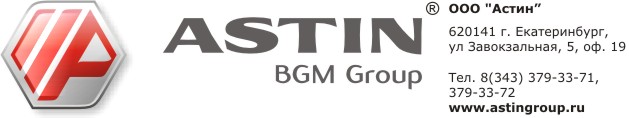 П Р А К Т И Ч Е С К И Й    С Е М И Н А РМультибрендовые ГРУ и ГРП производства ASTIN BGM Group. Особенности эксплуатации и технического обслуживания ГРП на базе регуляторов давления газа Dival 500, Venio, РДК.Докладчики: ведущий инженер-конструктор Иванов Е.Н., начальник сервисной службы Секачев И.В.Сравнительный анализ ГРП на базе регуляторов давления газа Dival 500 (Pietro Fiorentini, Италия), Venio-B (ЭПО «Сигнал», Россия), РДК-500 (ПКФ «Экс-Форма», Россия). Технические характеристики используемых регуляторов давления газа, устройство и конструктивные особенности, принцип работы.Преимущества и недостатки различных регуляторов давления газа в зависимости от условий эксплуатации.Возможные неисправности, аварийные ситуации в работе ГРП. Их причины, способы устранения и предупреждения.Рекомендации по периодичности технического обслуживания и капитального ремонта ГРП в зависимости от  используемого регулятора давления газа. Способы сокращения временных затрат и обеспечения удобства при выполнении контрольных испытаний оборудования.Семинар проводится с применением опытной установки с тремя линиями редуцирования в условиях, имитирующих расход газа.Контактное лицо: Давыдова Александра Анатольевна, тел. (343) 379-33-71П Р А К Т И Ч Е С К И Й    С Е М И Н А РМультибрендовые ГРУ и ГРП производства ASTIN BGM Group. Реализация требований нормативных документов при проектировании.Докладчик: ведущий инженер-конструктор Иванов Е.Н.Требования нормативных документов к газорегулирующему оборудованию. Обеспечение приемки и пуска в эксплуатацию. Требования органов стандартизации и метрологии при выпуске ГРП; Требования органов Ростехнадзора при выпуске ГРП; Требования обслуживающей организации; Пакет документов на ГРП, предлагаемый на этапе проектирования; Пакет документов от производителя ГРП, необходимый на этапе сдачи оборудования в эксплуатацию.Рекомендации проектировщикам. Принципы подбора регуляторов давления газа и предохранительной арматуры; Подбор газорегуляторного пункта – задача, решение которой обеспечивает комплексное удовлетворение потребностей потребителя, проектных, строительных и эксплуатирующих организаций.Контактное лицо: Давыдова Александра Анатольевна, тел. (343) 379-33-71